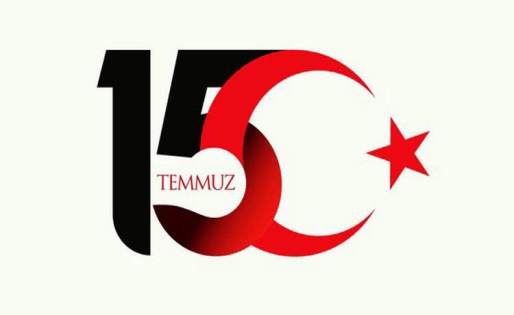 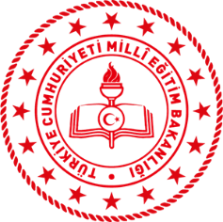 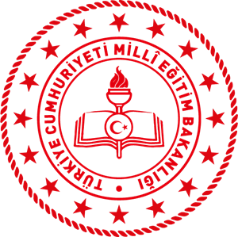  15 Temmuz Slogan YarışmasıBaşvuru FormuAşağıda yer alan kişisel bilgiler dereceye giren öğrencilere hediyelerini ulaştırmak için talep edilmektedir. Gerek duyulması halinde Bakanlığımız yurt dışı temsilcilikleri tarafından bilgiler teyit edilecektir. ** Yarışmaya katılacak sloganın başvuru formu ile birlikte yarışma şartnamesinde belirtilen tarihler arasında abdigm_iddb@meb.gov.tr e-posta adresine gönderilmesi gerekmektedir.  Başvuru Tarihi Adı Soyadı                      Doğum Tarihi  (Gün/Ay/Yıl)                     ÜlkeŞehirBağlı Bulunduğu TemsilcilikCep TelefonuE-Posta AdresiAdres15 Temmuz Sloganınız
(En fazla 15 kelime)